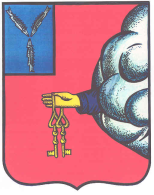 АДМНИСТРАЦИЯ ПЕТРОВСКОГО МУНИЦИПАЛЬНОГО РАЙОНА САРАТОВСКОЙ ОБЛАСТИУПРАВЛЕНИЕ  ОБРАЗОВАНИЯ ПЕТРОВСКОГО МУНИЦИПАЛЬНОГО РАЙОНА САРАТОВСКОЙ ОБЛАСТИ(УПРАВЛЕНИЕ ОБРАЗОВАНИЯ ПЕТРОВСКОГО РАЙОНА)П Р И К А З       17.03.2017г.	                   №84-ОДг. Петровск, Саратовской областиОб итогах IV межмуниципального конкурса методических разработок для педагогов начальной школы «Новой школе – современный учитель»         В соответствии с протоколом  заседания жюри  IV межмуниципального конкурса методических разработок для педагогов начальной школы «Новой школе – современный учитель» №5  от 17.03.2017 г.ПРИКАЗЫВАЮ:Утвердить итоги   IV межмуниципального конкурса методических разработок для педагогов начальной школы «Новой школе – современный учитель» (Приложение №1).Объявить благодарность за организацию и проведение IV межмуниципального конкурса методических разработок для педагогов начальной школы «Новой школе – современный учитель» Сальниковой Е.Б.,руководителю РМО учителей начальных классов, Елистратовой Н.Е., руководителю ММЦ ИТ.Объявить благодарность членам жюри  IV межмуниципального конкурса методических разработок для педагогов начальной школы «Новой школе – современный учитель» (Приложение №2).Руководителю МКУ «Методико-правовой центр МОУ Петровского района»  А.В. Михеевой довести до сведения до 20 марта 2017 года руководителей общеобразовательных учреждений об итогах  IV межмуниципального конкурса методических разработок для педагогов начальной школы «Новой школе – современный учитель»Контроль за исполнением настоящего приказа оставляю за собой.Начальник управления образования                                                                       Н.К.УхановаПриложение №1 к приказу управления образования от  17.03.2017г. № 84 –ОДИтоги IV межмуниципального конкурсаметодических разработок для педагогов начальной школы«Новой школе – современный учитель»№ п/пФИО педагогаОбщее количество балловРезультат1Бодрова Инна Викторовна, учитель английского языка МАОУ Гимназия №1 г. Балаково Саратовской области22,31 место2Грибакова Светлана Николаевна,  учитель начальных классов МОУ "СОШ с.Сулак Краснопартизанского района Саратовской области"23,31 место3Беляевская Татьяна Яновна , учитель начальных классов МОУ "Средняя общеобразовательная школа № 12 ЗАТО Шиханы Саратовской области"19,63 место4Карпович Татьяна Анатольевна,  учитель начальных классов МБОУ "Средняя общеобразовательная школа им. М. М. Рудченко с. Перелюб Перелюбского района Саратовской области"20,32 место5Фатеева Наталья Ивановна, учитель начальных классов МОУ-СОШ №3 г. Красный Кут Саратовской области22,61 место6Самохина Лариса Станиславовна, Пивкина Татьяна Анатольевна , учителя начальных классов МБОУ СОШ №3 г. Петровска Саратовской области22,31 место7 Лапшина Елена Анатольевна , учитель начальных классов МБОУ СОШ №3 г. Петровска Саратовской области14,3сертификат8 Поминова Надежда Владимировна учитель начальных классов МБОУ - СОШ №1 г.Аркадака Саратовской области183 место9 Воронина Татьяна Васильевна , учитель начальных классов МОУ - СОШ №3 г. Красный Кут Саратовской области23,31 место10Барзенко Галина Викторовна, учитель начальных классов МБОУ "СОШ с. Иваниха Перелюбского района Саратовской области"19,63 место11 Таланова Наталья Алексеевна , учитель начальных классов МОУ "СОШ им.Г.И.Марчука р.п.Духовницкое Духовницкого района Саратовской области"183 место12Захарова  Любовь Петровна, учитель начальных классов МОУ "СОШ № 1 г. Новоузенска Саратовской области"21,62 место13Колоскова Ольга Викторовна,  учитель начальных классов МОУ " СОШ с.Липовка  Духовницкоо района Саратвской области"22,31 место14Ятцулевич Ирина Владимировна,  учитель начальных классов МБОУ "СОШ с. Иваниха Перелюбского района Саратовской области"231 место15Мельник Юлия Викторовна,  учитель начальных классов МОУ "СОШ им.Г.И.Марчука р.п.Духовницкое Духовницкого района Саратовской области"23,61 место16Макарова Татьяна Викторовна МОУ СОШ №1 г.Новоузенска Саратовской области23,61 место17 Казакова Наталья Александровна учитель начальных классов МОУ "СОШ с.Ново-Захаркино Духовницкого района Саратовской области"221 место18 Родина Светлана Павловна учитель начальных классов МБОУ "ООШ с.Синенькие Петровского района Саратовской области"20,62 место19 Герасимова Наталья Анатольевна , учитель начальных классов МОУ СОШ №1 р.п.Мокроус Федоровского района Саратовской области23,51 место20 Шестернёва Наталья Юрьевна , учитель начальных классов МОУ "СОШ им.Г.И.Марчука р.п.Духовницкое Духовницкого района Саратовской области"20,32 место21Матвеева Татьяна Анатольевна,  учитель начальных классов МОУ "СОШ им.Г.И.Марчука р.п.Духовницкое Духовницкого района Саратовской области"15сертификат22Акимочкина Ирина Анатольевна,  учитель музыки МОУ "СОШ с. Леляевка Новобурасского района Саратовской области"22,31 место23Перелыгина Вера Александровна,  учитель начальных классов МОУ "СОШ им.Г.И.Марчука р.п.Духовницкое Духовницкого района Саратовской области"17,6сертификат24Лекарева Любовь Евгеньевна,  учитель начальных классов МБОУ "ООШ №7 г.Петровска Саратовской области221 место25Макаренкова Елена Сергеевна , учитель начальных классов МБОУ "ООШ № 7 г.Петровска" Саратовской области17,3сертификат26Рудых Елена Александровна,  учитель начальных классов МБОУ ООШ с.Березовка Петровского района Саратовской области17,5сертификат27Сальникова Елена Борисовна,  учитель начальных классов МБОУ СОШ №3 г. Петровска Саратовской области17сертификат28Бекешева Нуриля Зиядиновна,  учитель начальных классов МОУ "СОШ имени Героя Советского Союза Н.В.Грибанова с.Брыковка Духовницкого района Саратовской области"18,33 место29Николаева Е.А., Шестакова И.И.,  учителя начальных классов МАОУ СОШ с. Новополеводино21,62 место30Жумушева М.М учитель информатики и ИКТ МОУ ООШ № 9 с.Олоновка20,62  место31 Алаева Валентина Васильевна,  учитель начальных классов МОУ "СОШ №1 г.Новоузенска"251 место32 Никифорова Татьяна Ильинична МБОУ  «СОШ р.п. Ровное Ровенского муниципального района Саратовской области»18,63 место33 Прохорова Татьяна Васильевна 15сертификат34Биктимирова Ольга Владимировна,  учитель начальных классов МОУ " СОШ № 4 г Ершова Саратовской области"17,3сертификат35Лапшина Наталия Владимировна , учитель начальных классов МБОУ "ООШ № 7 г. Петровска" Саратовской области19,33 место36Стеблецкая Тамара Владимировна,  учителя начальных классов МБОУ-СОШ № 1 г. Аркадака23,51 место37Несмеянова Ирина Анатольевна,  учитель начальных классов МОУ "СОШ №12 ЗАТО Шиханы Саратовской области"212 место38Осинкина Оксана Валентиновна,  учитель начальных классов ГБОУ СО "Санаторная школа-интернат г. Петровска"241 место39Пушкарёва Татьяна Владимировна , МБОУ СОШ №2 им Героя Советского Союза Шамаева П.С.21,62 место40Просвирнина Наталья Петровна, МБОУ СОШ №2 им Героя Советского Союза Шамаева П.С.20,63 место41Горелова Юлия Викторовна,  учитель начальных классов МОУ "СОШ им.Г.И.Марчука р.п.Духовницкое Духовницкого района Саратовской области"241 место42Карандина Галина Ивановна , учитель начальных классов  МБОУ "СОШ № 3 г. Красноармейска Саратовской обл. имени дважды Героя Советского Союза Скоморохова Н.М."23,61 место43 Лапшова Лариса Анатольевна,  учитель начальных классов МБОУ-СОШ № 1 г. Аркадака15,6сертификат44 Нагубникова Наталья Владимировна15,3сертификат45Чекенева Светлана Викторовна 24,61 место46Кузнецова Галина Викторовна, учитель начальных классов МАОУ СОШ с. Новополеводино15,62 место